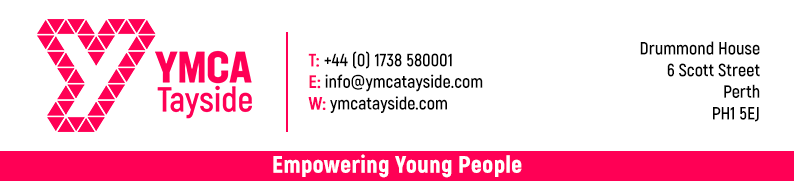 YMCA Tayside Job Application FormPlease return by email franny@ymcatayside.com. All applications must be received before the end date on the Job Advertisement. Candidates going through to the next stage will be contacted within 2 weeks of the application closing date. Which vacancy are you applying for?Which vacancy are you applying for?Which vacancy are you applying for?Which vacancy are you applying for?Which vacancy are you applying for?Which vacancy are you applying for?Applicant DetailsApplicant DetailsApplicant DetailsApplicant DetailsApplicant DetailsApplicant DetailsApplicant DetailsApplicant DetailsApplicant DetailsApplicant DetailsApplicant DetailsApplicant DetailsApplicant DetailsFull NameAddressTele/MobileTele/MobileAddressAlt ContactAlt ContactAddressEmailEmailPost CodeCurrent Employment Status Current Employment Status Current Employment Status Current Employment Status Current Employment Status Current Employment Status Current Employment Status Current Employment Status Current Employment Status Current Employment Status Current Employment Status Current Employment Status Current Employment Status Do you require a Work Permit to be employed in this country? Do you require a Work Permit to be employed in this country? Do you require a Work Permit to be employed in this country? Do you require a Work Permit to be employed in this country? Do you require a Work Permit to be employed in this country? Do you require a Work Permit to be employed in this country? Do you require a Work Permit to be employed in this country? Do you require a Work Permit to be employed in this country? Do you require a Work Permit to be employed in this country? If yes, please give details? If yes, please give details? If yes, please give details? If yes, please give details? If currently employed what notice period are you required to give?If currently employed what notice period are you required to give?If currently employed what notice period are you required to give?If currently employed what notice period are you required to give?If currently employed what notice period are you required to give?If currently employed what notice period are you required to give?If currently employed what notice period are you required to give?If currently employed what notice period are you required to give?If currently employed what notice period are you required to give?If appointed, how soon could you take up the position? If appointed, how soon could you take up the position? If appointed, how soon could you take up the position? If appointed, how soon could you take up the position? If appointed, how soon could you take up the position? If appointed, how soon could you take up the position? If appointed, how soon could you take up the position? If appointed, how soon could you take up the position? If appointed, how soon could you take up the position? Any other relevant information relating to current employment status that we should be aware of?Any other relevant information relating to current employment status that we should be aware of?Any other relevant information relating to current employment status that we should be aware of?Any other relevant information relating to current employment status that we should be aware of?Any other relevant information relating to current employment status that we should be aware of?Any other relevant information relating to current employment status that we should be aware of?Any other relevant information relating to current employment status that we should be aware of?Any other relevant information relating to current employment status that we should be aware of?Any other relevant information relating to current employment status that we should be aware of?Any other relevant information relating to current employment status that we should be aware of?Any other relevant information relating to current employment status that we should be aware of?Any other relevant information relating to current employment status that we should be aware of?Any other relevant information relating to current employment status that we should be aware of?Please provide any details of any previous or current contact you have with the YMCA movement.Please provide any details of any previous or current contact you have with the YMCA movement.Please provide any details of any previous or current contact you have with the YMCA movement.Please provide any details of any previous or current contact you have with the YMCA movement.Please provide any details of any previous or current contact you have with the YMCA movement.Please provide any details of any previous or current contact you have with the YMCA movement.Please provide any details of any previous or current contact you have with the YMCA movement.Please provide any details of any previous or current contact you have with the YMCA movement.Please provide any details of any previous or current contact you have with the YMCA movement.Please provide any details of any previous or current contact you have with the YMCA movement.Please provide any details of any previous or current contact you have with the YMCA movement.Please provide any details of any previous or current contact you have with the YMCA movement.Please provide any details of any previous or current contact you have with the YMCA movement.Please provide a supporting statement regarding your views on the Christian Aims and Purposes of the YMCA? Please provide a supporting statement regarding your views on the Christian Aims and Purposes of the YMCA? Please provide a supporting statement regarding your views on the Christian Aims and Purposes of the YMCA? Please provide a supporting statement regarding your views on the Christian Aims and Purposes of the YMCA? Please provide a supporting statement regarding your views on the Christian Aims and Purposes of the YMCA? Please provide a supporting statement regarding your views on the Christian Aims and Purposes of the YMCA? Please provide a supporting statement regarding your views on the Christian Aims and Purposes of the YMCA? Please provide a supporting statement regarding your views on the Christian Aims and Purposes of the YMCA? Please provide a supporting statement regarding your views on the Christian Aims and Purposes of the YMCA? Please provide a supporting statement regarding your views on the Christian Aims and Purposes of the YMCA? Please provide a supporting statement regarding your views on the Christian Aims and Purposes of the YMCA? Please provide a supporting statement regarding your views on the Christian Aims and Purposes of the YMCA? Please provide a supporting statement regarding your views on the Christian Aims and Purposes of the YMCA? Please detail how you meet the person specification for this position…Give examples of previous work, voluntary or life experiences and state why you are applying for this position. Please detail how you meet the person specification for this position…Give examples of previous work, voluntary or life experiences and state why you are applying for this position. Please detail how you meet the person specification for this position…Give examples of previous work, voluntary or life experiences and state why you are applying for this position. Please detail how you meet the person specification for this position…Give examples of previous work, voluntary or life experiences and state why you are applying for this position. Please detail how you meet the person specification for this position…Give examples of previous work, voluntary or life experiences and state why you are applying for this position. Please detail how you meet the person specification for this position…Give examples of previous work, voluntary or life experiences and state why you are applying for this position. Please detail how you meet the person specification for this position…Give examples of previous work, voluntary or life experiences and state why you are applying for this position. Please detail how you meet the person specification for this position…Give examples of previous work, voluntary or life experiences and state why you are applying for this position. Please detail how you meet the person specification for this position…Give examples of previous work, voluntary or life experiences and state why you are applying for this position. Please detail how you meet the person specification for this position…Give examples of previous work, voluntary or life experiences and state why you are applying for this position. Please detail how you meet the person specification for this position…Give examples of previous work, voluntary or life experiences and state why you are applying for this position. Please detail how you meet the person specification for this position…Give examples of previous work, voluntary or life experiences and state why you are applying for this position. Please detail how you meet the person specification for this position…Give examples of previous work, voluntary or life experiences and state why you are applying for this position. Present or last employer detailsPresent or last employer detailsPresent or last employer detailsPresent or last employer detailsPresent or last employer detailsPresent or last employer detailsPresent or last employer detailsPresent or last employer detailsPresent or last employer detailsPresent or last employer detailsPresent or last employer detailsPresent or last employer detailsPresent or last employer detailsName &AddressPost HeldPost HeldPost HeldName &AddressDate CommencedDate CommencedDate CommencedName &AddressDate Left if applicableDate Left if applicableDate Left if applicableDescription of your duties and responsibilities:Description of your duties and responsibilities:Description of your duties and responsibilities:Description of your duties and responsibilities:Description of your duties and responsibilities:Description of your duties and responsibilities:Description of your duties and responsibilities:Description of your duties and responsibilities:Description of your duties and responsibilities:Description of your duties and responsibilities:Description of your duties and responsibilities:Description of your duties and responsibilities:Description of your duties and responsibilities:Other Work Experience (start with most recent first)Other Work Experience (start with most recent first)Other Work Experience (start with most recent first)Other Work Experience (start with most recent first)Other Work Experience (start with most recent first)Other Work Experience (start with most recent first)Other Work Experience (start with most recent first)Other Work Experience (start with most recent first)Other Work Experience (start with most recent first)Other Work Experience (start with most recent first)Please cross if already included in accompanying CV - Please cross if already included in accompanying CV - Please cross if already included in accompanying CV - Employer/Placement (including volunteering)Employer/Placement (including volunteering)Employer/Placement (including volunteering)Job Title and Main DutiesJob Title and Main DutiesJob Title and Main DutiesJob Title and Main DutiesJob Title and Main DutiesJob Title and Main DutiesJob Title and Main DutiesJob Title and Main DutiesDates worked &Reason for LeavingDates worked &Reason for LeavingRelevant Education and TrainingRelevant Education and TrainingRelevant Education and TrainingRelevant Education and TrainingRelevant Education and TrainingRelevant Education and TrainingRelevant Education and TrainingRelevant Education and TrainingRelevant Education and TrainingRelevant Education and TrainingPlease cross if already included in accompanying CV - Please cross if already included in accompanying CV - Please cross if already included in accompanying CV - School/College/Training Provider attendedSchool/College/Training Provider attendedSchool/College/Training Provider attendedSchool/College/Training Provider attendedQualifications(s) achieved or Training/Course detailsQualifications(s) achieved or Training/Course detailsQualifications(s) achieved or Training/Course detailsQualifications(s) achieved or Training/Course detailsQualifications(s) achieved or Training/Course detailsQualifications(s) achieved or Training/Course detailsQualifications(s) achieved or Training/Course detailsQualifications(s) achieved or Training/Course detailsDateReferences (Please provide 2)References (Please provide 2)References (Please provide 2)References (Please provide 2)References (Please provide 2)References (Please provide 2)References (Please provide 2)References (Please provide 2)References (Please provide 2)Please cross if already included in accompanying CV - Please cross if already included in accompanying CV - Please cross if already included in accompanying CV - Please cross if already included in accompanying CV - NameNameNameNamePositionPositionPositionPositionOrganisationOrganisationOrganisationOrganisationAddressAddressAddressAddressContact NumberContact NumberContact NumberContact NumberEmail AddressEmail AddressEmail AddressEmail AddressDeclarationDeclarationDeclarationDeclarationBy signing below, you are confirming that the information above is correct and up to date to the best of your knowledge. You also confirm that you understand the following: YMCA Tayside treats all personal information in accordance with its privacy policy in line with current GDPR legislation. You also consent to your information being kept for recruitment purposes, and subsequently discarding in due course in accordance with GDPR legislation. False or misleading statements may be sufficient grounds for cancelling any agreement made, or for disciplinary action to be commenced. We will not share your personal information without your consent. By signing below, you are confirming that the information above is correct and up to date to the best of your knowledge. You also confirm that you understand the following: YMCA Tayside treats all personal information in accordance with its privacy policy in line with current GDPR legislation. You also consent to your information being kept for recruitment purposes, and subsequently discarding in due course in accordance with GDPR legislation. False or misleading statements may be sufficient grounds for cancelling any agreement made, or for disciplinary action to be commenced. We will not share your personal information without your consent. By signing below, you are confirming that the information above is correct and up to date to the best of your knowledge. You also confirm that you understand the following: YMCA Tayside treats all personal information in accordance with its privacy policy in line with current GDPR legislation. You also consent to your information being kept for recruitment purposes, and subsequently discarding in due course in accordance with GDPR legislation. False or misleading statements may be sufficient grounds for cancelling any agreement made, or for disciplinary action to be commenced. We will not share your personal information without your consent. By signing below, you are confirming that the information above is correct and up to date to the best of your knowledge. You also confirm that you understand the following: YMCA Tayside treats all personal information in accordance with its privacy policy in line with current GDPR legislation. You also consent to your information being kept for recruitment purposes, and subsequently discarding in due course in accordance with GDPR legislation. False or misleading statements may be sufficient grounds for cancelling any agreement made, or for disciplinary action to be commenced. We will not share your personal information without your consent. Print NameSignatureDate